                           Муниципальное общеобразовательное учреждение                                            "Ирдоматская школа"                       Интерактивные игры и викторины по учебным предметам                                                начальной школы                                                                      Автор игр: Учитель начальных классов                                                                     Столярова Ольга Васильевна                                                    2021 г.Игры предназначены для работы как на уроках Окружающий мир, Литературное чтение, Русский язык, так и в качестве домашних заданий по данным предметам. С помощью QR -кода легко можно зайти на сайт и быстро выполнить упражнения. Задания по времени не превышают 5 минут, что не повредит здоровью ребенка.Все игры составлены Столяровой О.В. учителем начальных классов по темам УМК "Перспективная начальная школа".Цель данных игр: привлечь внимание обучающихся к изучению учебных предметов, обобщить знания об этих предметах, развивать познавательный интерес, память, внимание, логику и интеллект в целом.Окружающий мир 1 класс"Домашние животные"Игра "Найди пару"https://learningapps.org/display?v=pyz4f5vgt21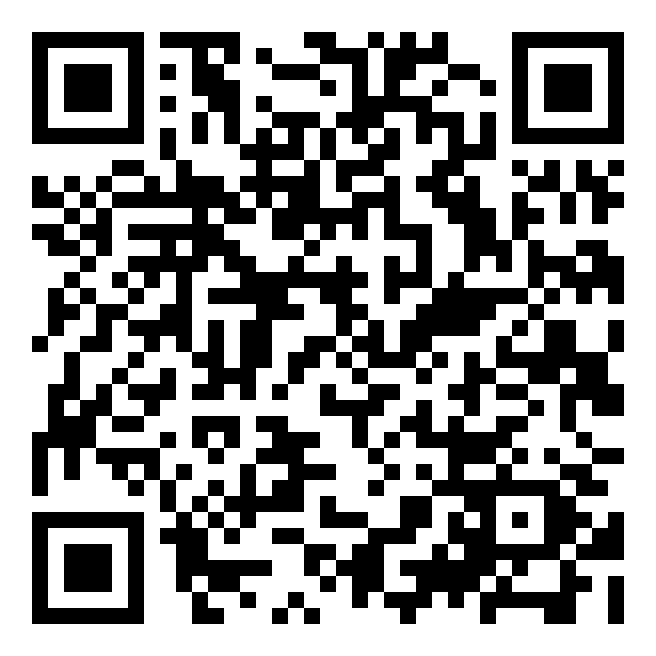 Окружающий мир 1 классИгра "Дикие и домашние животные"https://learningapps.org/display?v=pjv0gqsjn21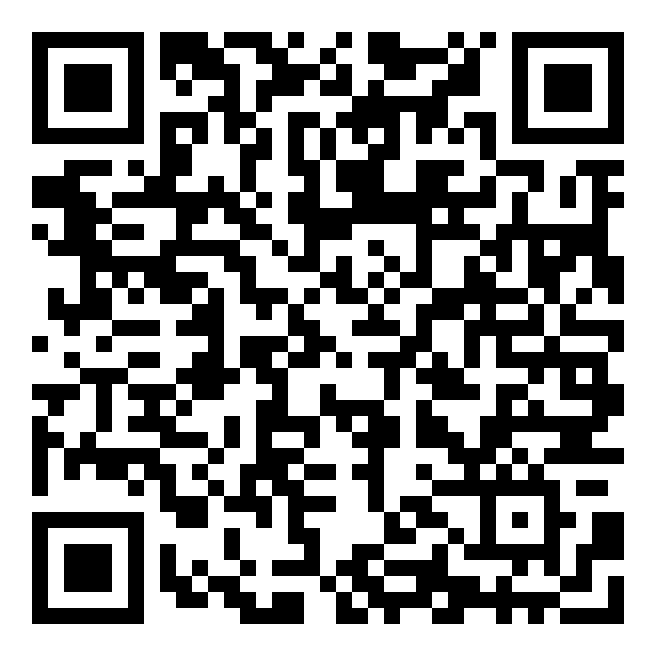 Окружающий мир 1 класс"Живая и неживая природа"https://learningapps.org/display?v=pozanhw8t21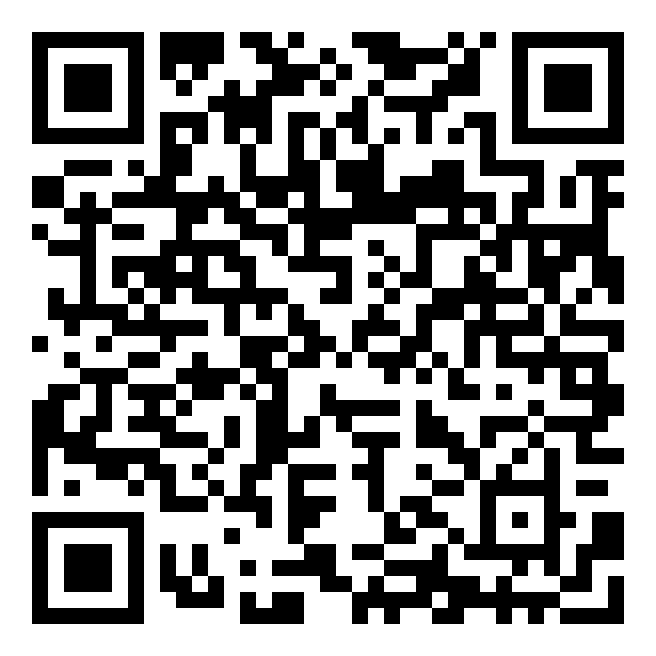 Окружающий мир 1 классИгра "Съедобные и несъедобные грибы"https://learningapps.org/display?v=p44u87eat21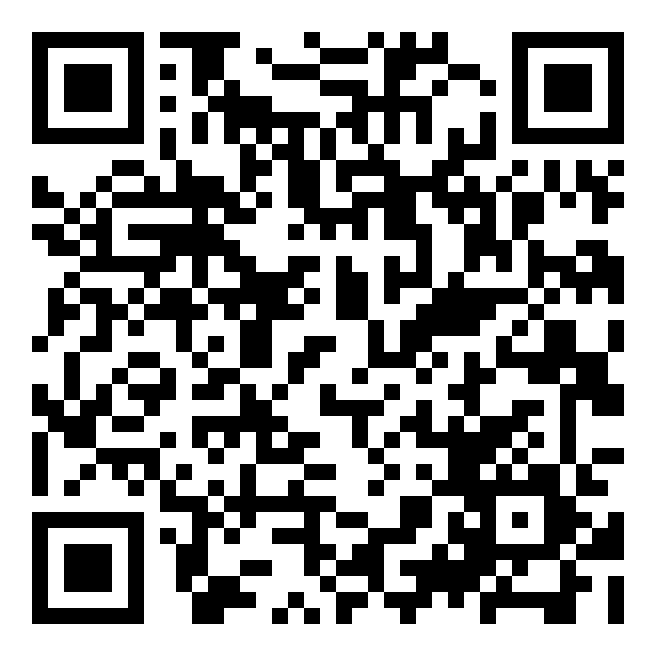 Окружающий мир 1 класс"Красная книга Вологодской области"https://learningapps.org/display?v=pd215c21321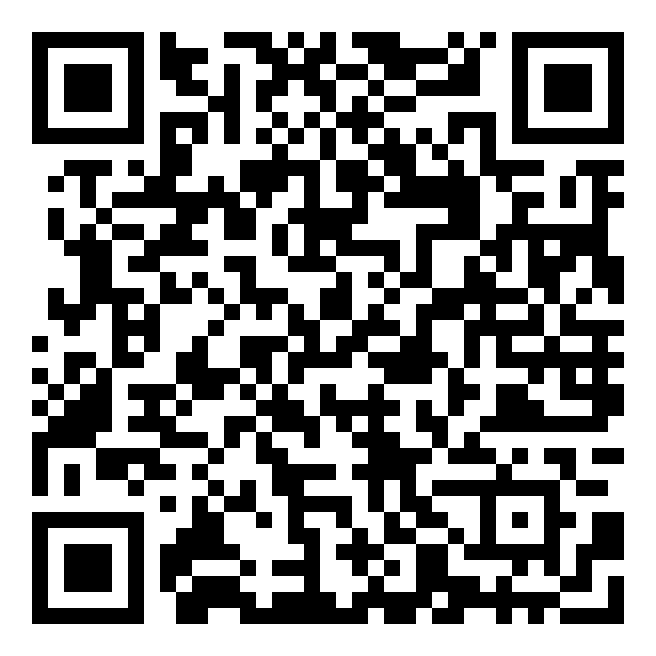 Окружающий мир 1 классИгра "Родной край(Вологодская область)"https://learningapps.org/display?v=p58mf62ac21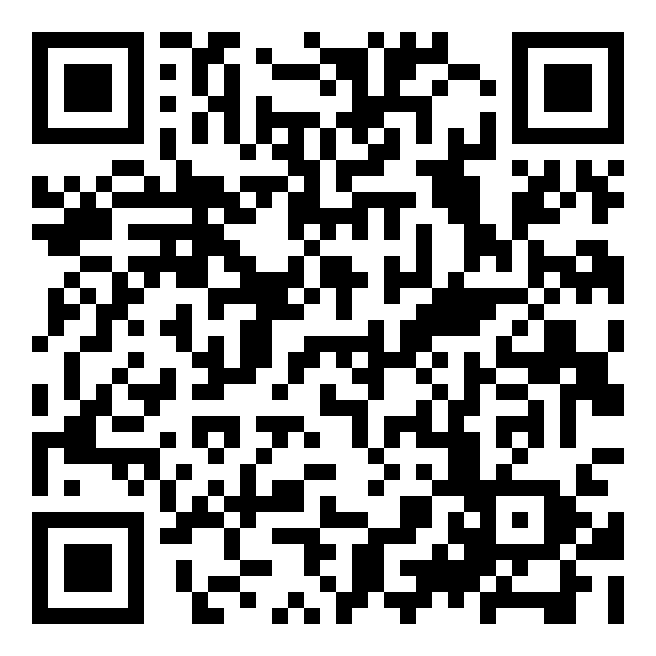 Окружающий мир 2 классИгра "Модель Земли"https://learningapps.org/display?v=pas0zgi3n21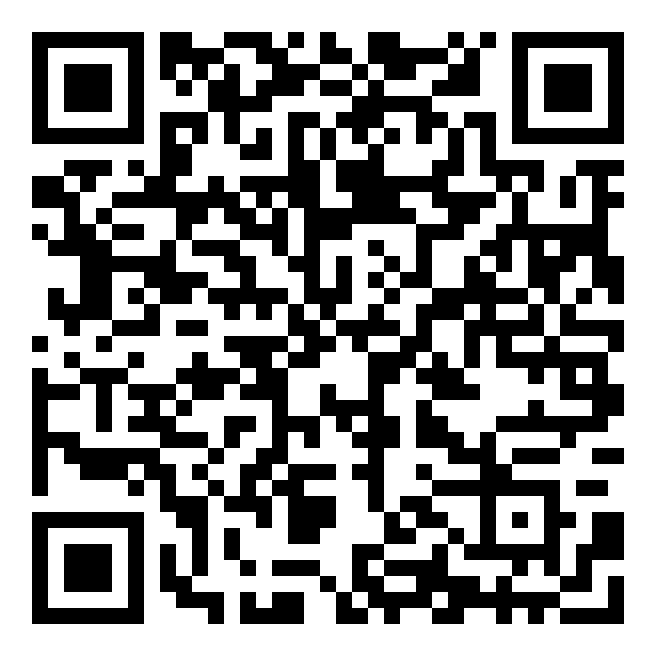 Окружающий мир 2 класс"Звёзды и созвездия"https://learningapps.org/display?v=p9se52nbn21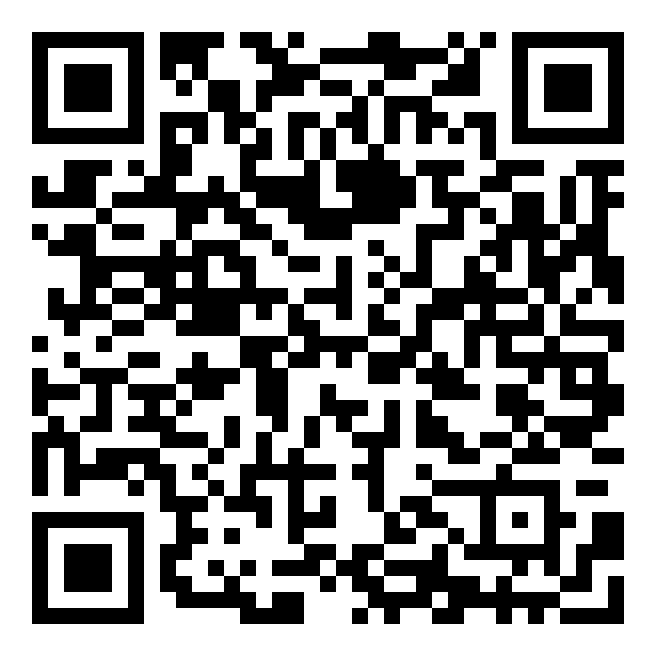 Окружающий мир 2 классИгра "Свойства воздуха"https://learningapps.org/display?v=pbwk4grs521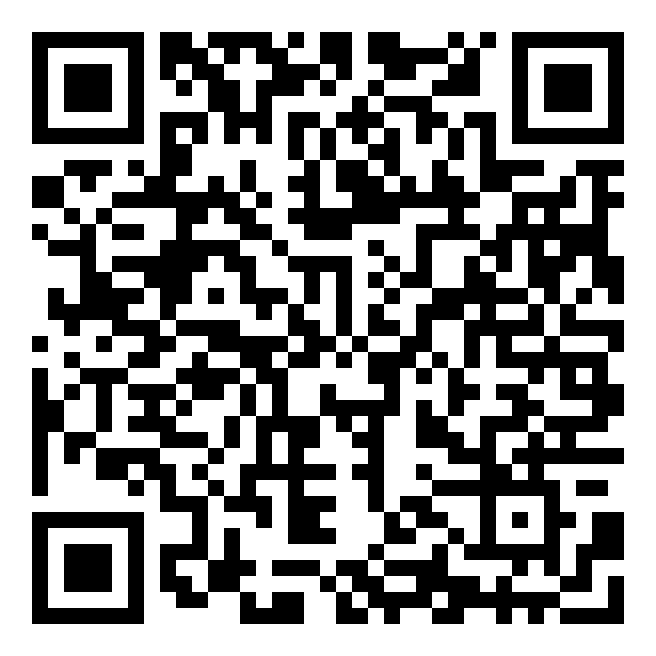 Окружающий мир 2 классИгра "Свойства воды"https://learningapps.org/display?v=pvddqmwz221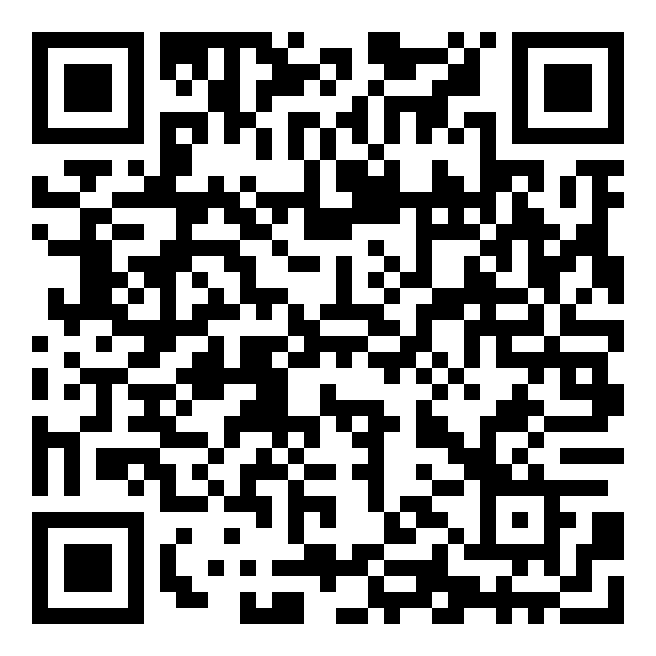 Окружающий мир 2 классИгра "Разнообразие животных"https://learningapps.org/display?v=p4b9p7zsn21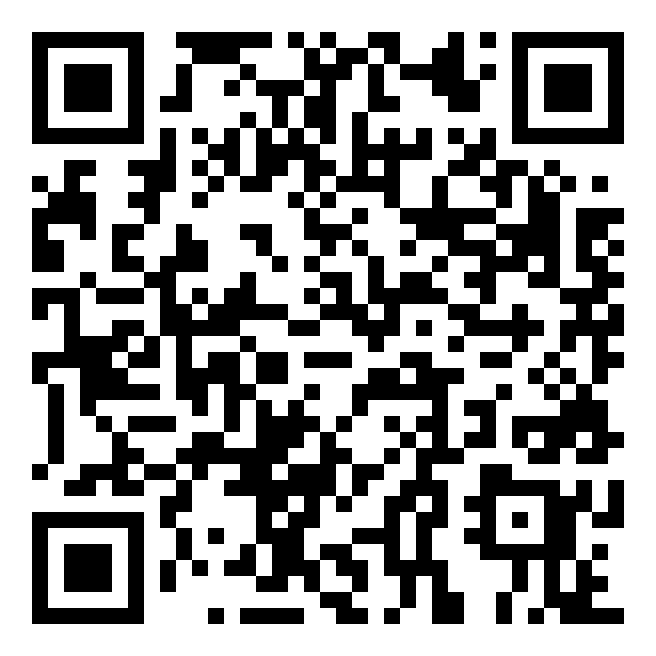 Окружающий мир 2 классИгра "Родной край - Вологодчина"https://learningapps.org/display?v=pibz41ten21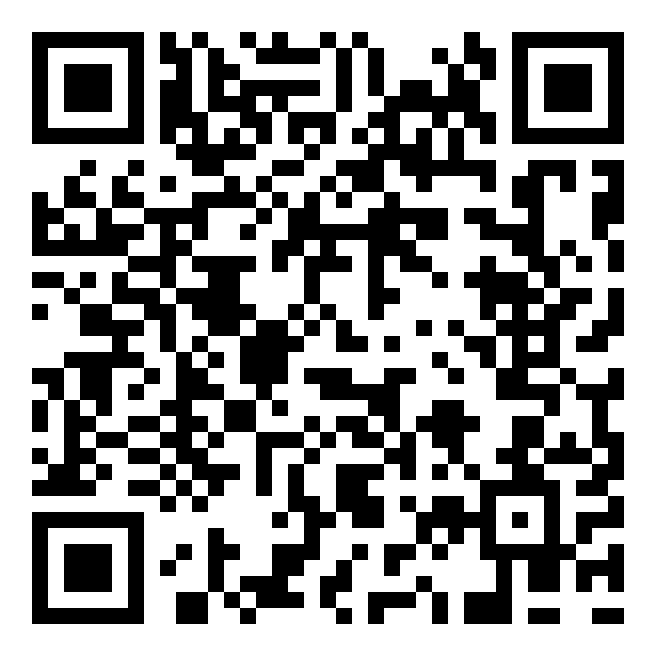 Окружающий мир 3 классИгра "Полезные ископаемые Вологодской области"https://learningapps.org/display?v=pegpvcqoj21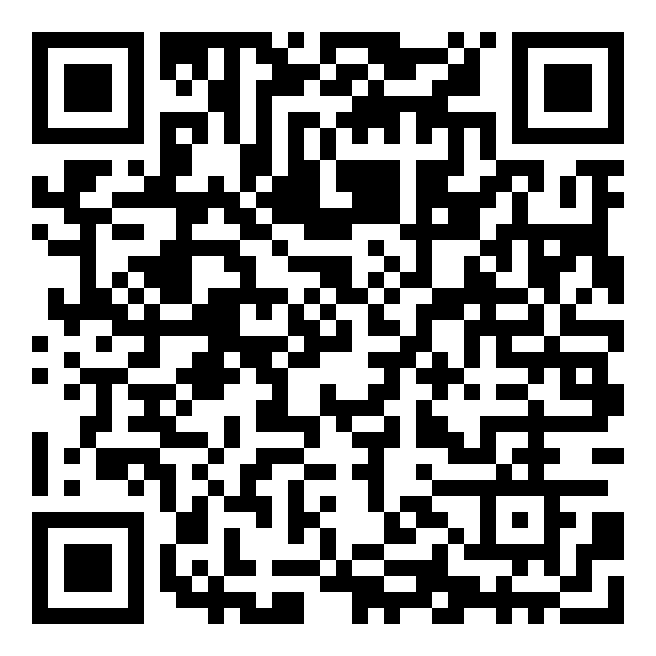 Окружающий мир "Карта Череповца"Игра "Найди объеты по карте"https://learningapps.org/display?v=pit6xf3sj21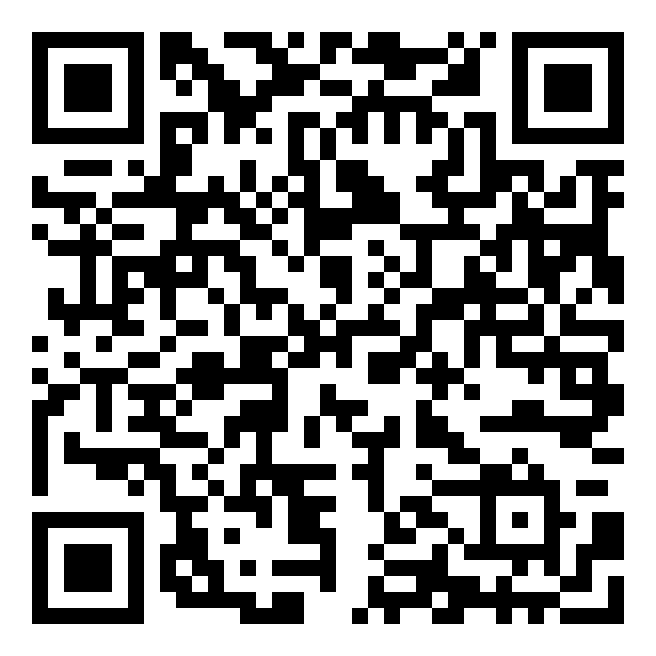 Окружающий мир 3 класс "Природные сообщества"Викторина "Природные сообщества"https://learningapps.org/display?v=pf9ehbgok21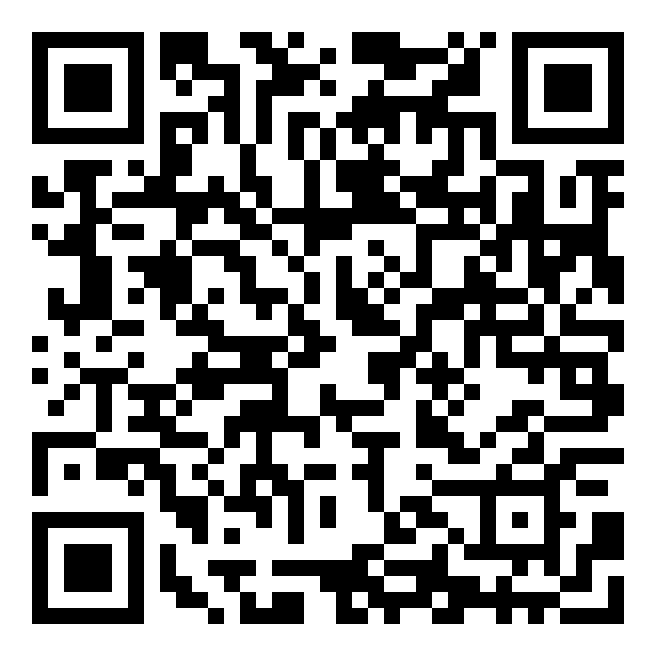 Окружающий мир 3 классИгра " Тела. Вещества. Частицы"https://learningapps.org/display?v=puqb013va21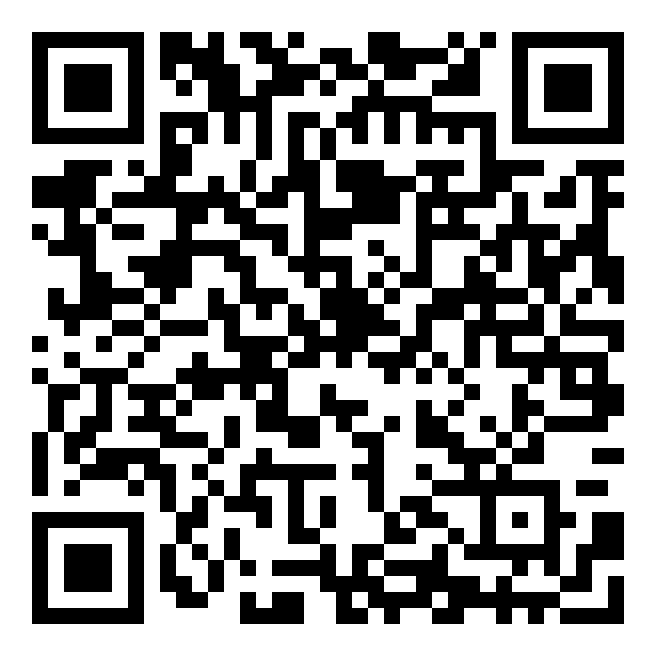 Окружающий мир 3 классИгра "Жидкое, твёрдое, газообразное"https://learningapps.org/display?v=p23cxw6sj21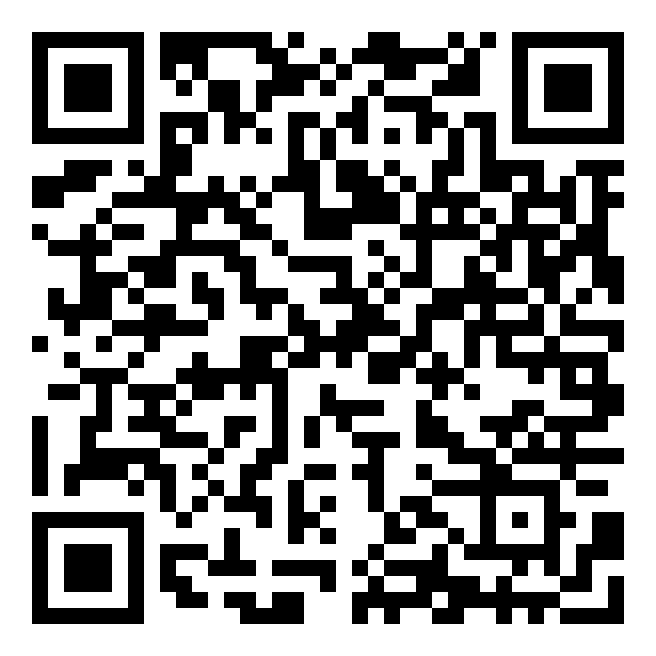 Окружающий мир 3 класс"Свойства воды"https://learningapps.org/display?v=pug5jcnqt21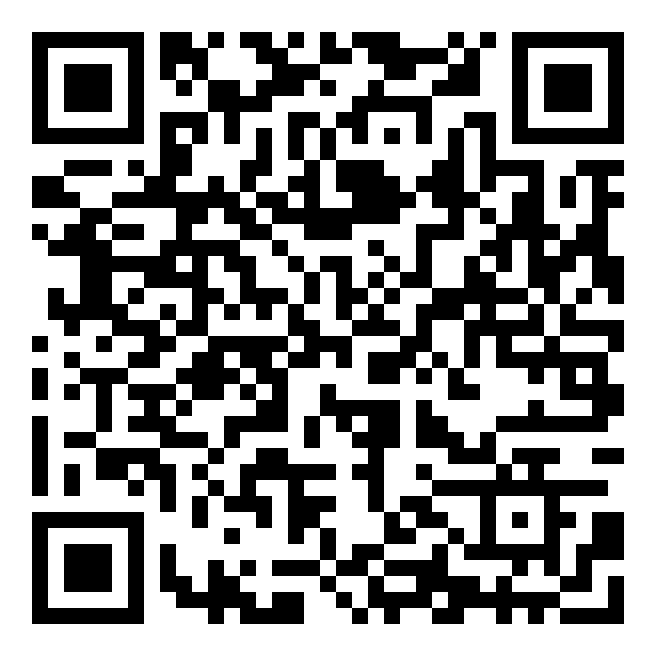 Окружающий мир 4 классИгра "Кровеносная система"https://learningapps.org/display?v=px4wv0dc321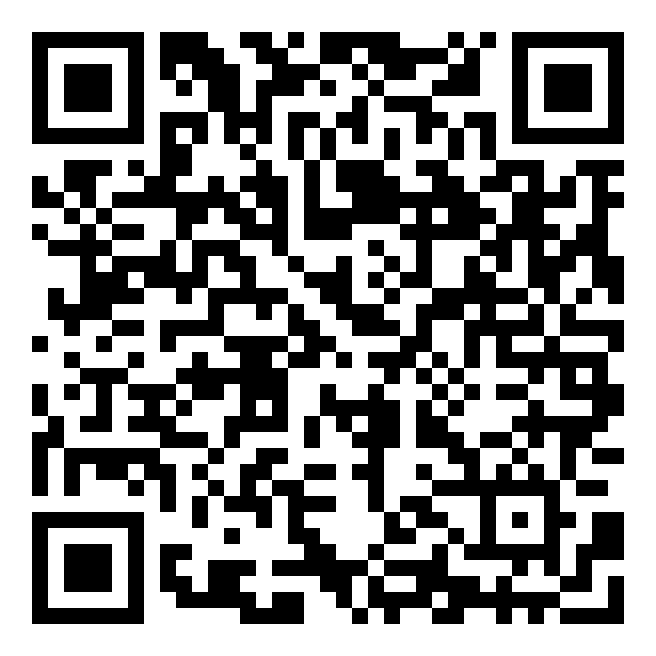 Окружающий мир 4 классИгра "Природные зоны России"https://learningapps.org/display?v=pkyb2bmg521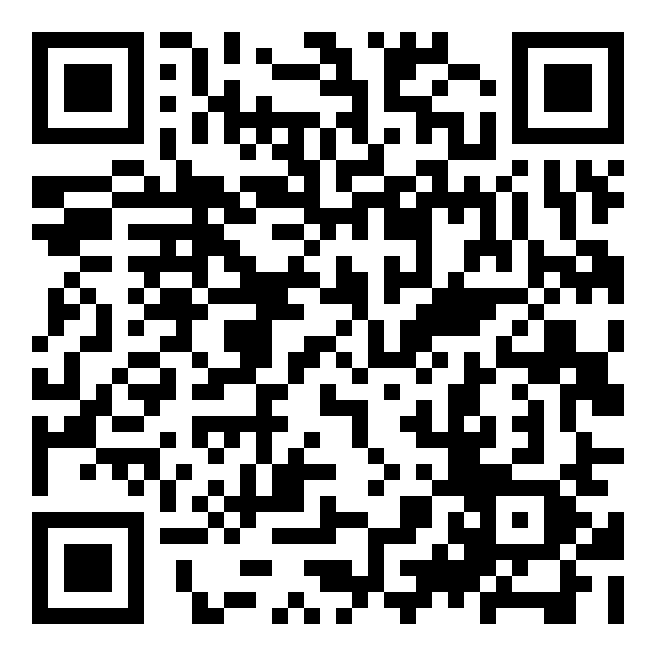 Окружающий мир 4 класс"Организм человека"https://learningapps.org/display?v=py5ns66st21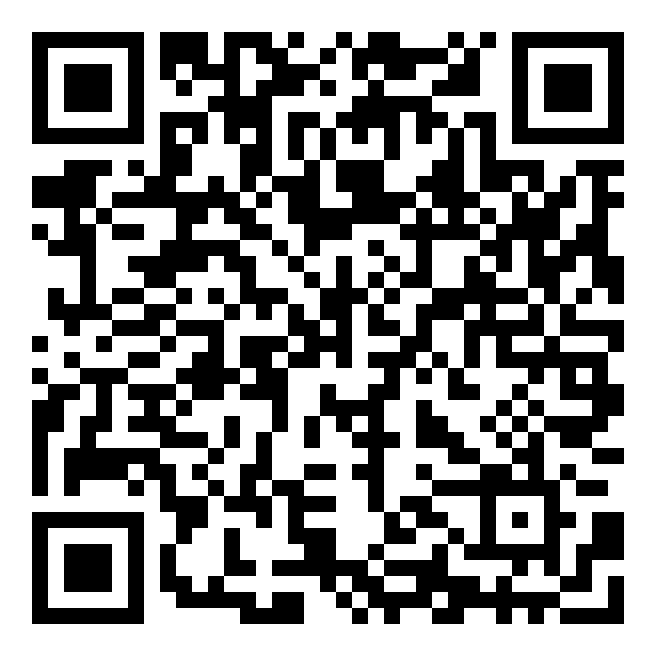 Окружающий мир 4 класс "Достопримечательности Череповца"https://learningapps.org/display?v=pud0f6xpk21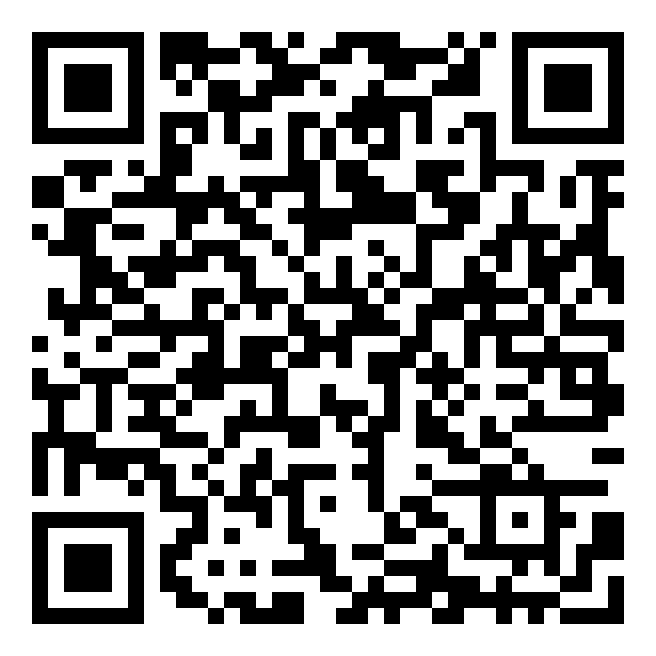 Окружающий мир 4 класс "Моя малая родина -Вологодчина"Игра "Угадай -ка"https://learningapps.org/display?v=pbcesjndn21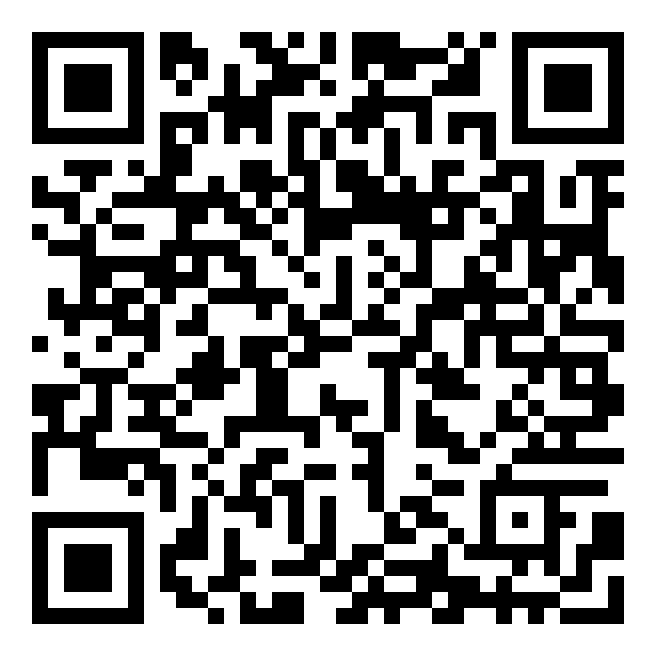 Литературное чтение  4 класс Игра "Кто хочет сать миллионером" по рассказу "Маленький принц" https://learningapps.org/display?v=py4vpex5v21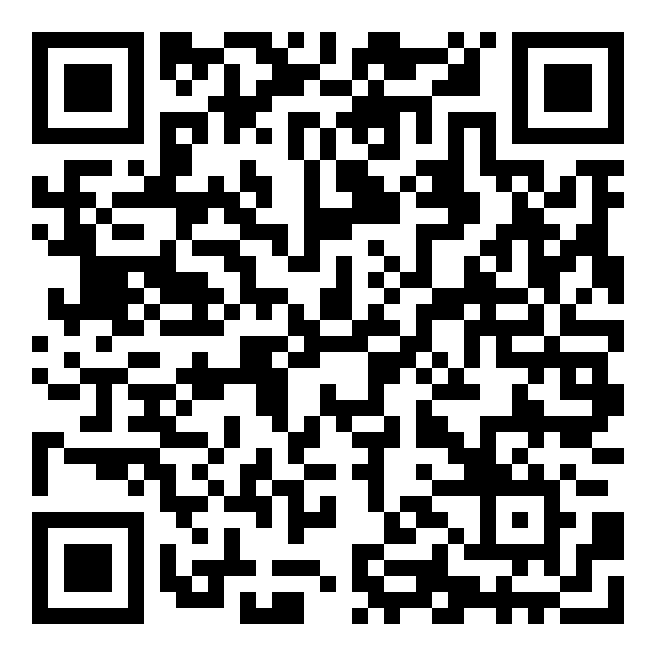 Литературное чтение 4 классИгра  по рассказу "Шмыгимышь"https://learningapps.org/display?v=py05myfij21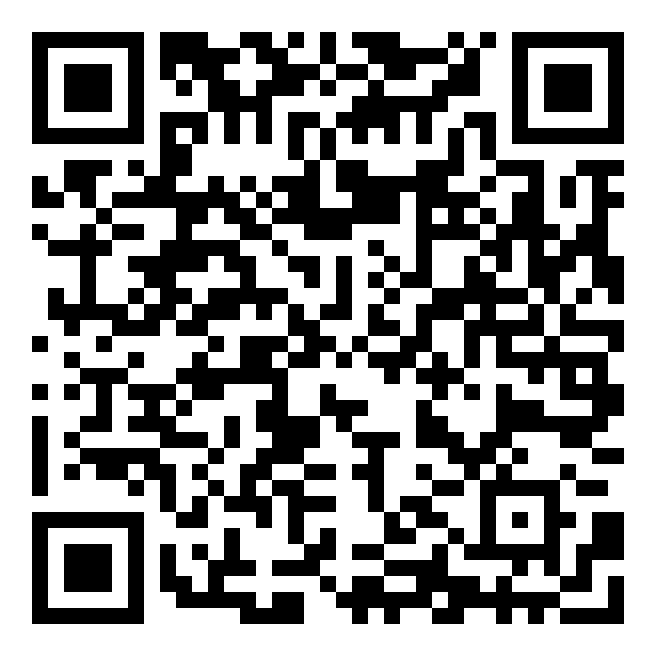 Литературное чтение 4 классИгра по рассказу "Петька на даче"https://learningapps.org/display?v=pcahaqkbj21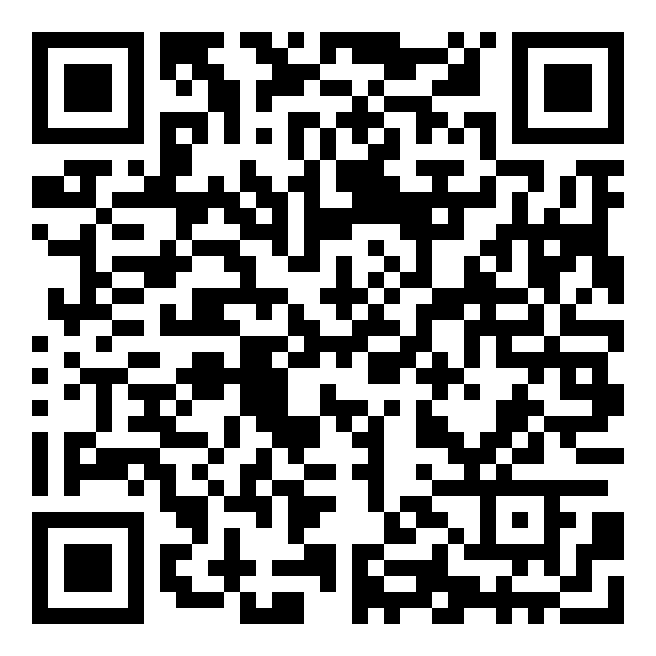 Литературное чтение 4 класс А.П.Чехов "Ванька"Игра "Составь план правильно"https://learningapps.org/display?v=p2r25wyz321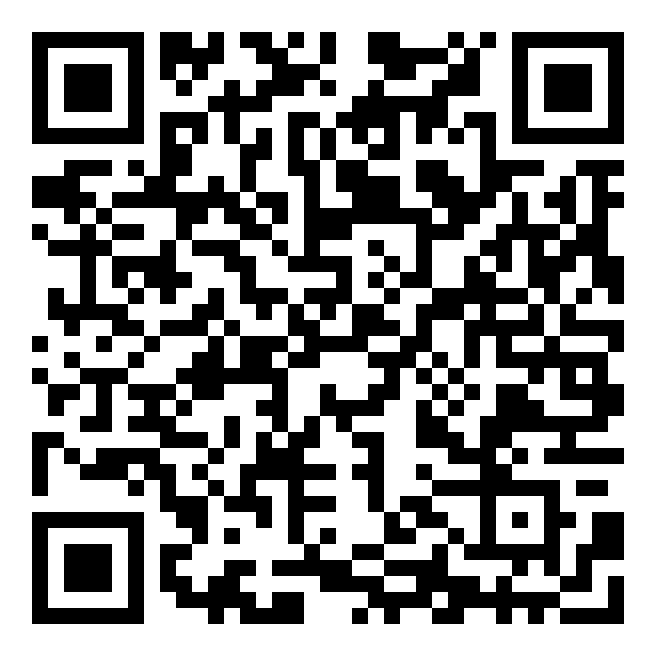 Литературное чтение В.Набоков "Обида"Игра "Составь план по порядку"https://learningapps.org/display?v=pivih4jtj21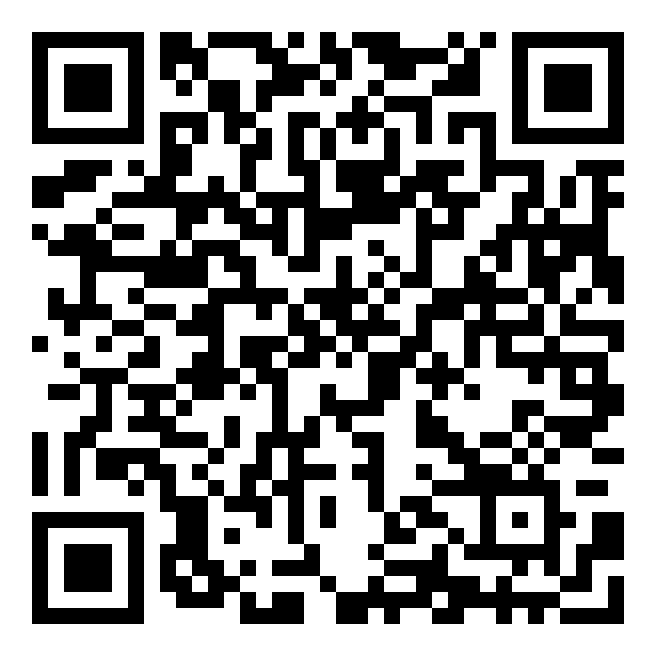 Литературное чтение 4 класс А.П.Чехов "Мальчики"Игра "Составь план"https://learningapps.org/display?v=pnsdhvwij21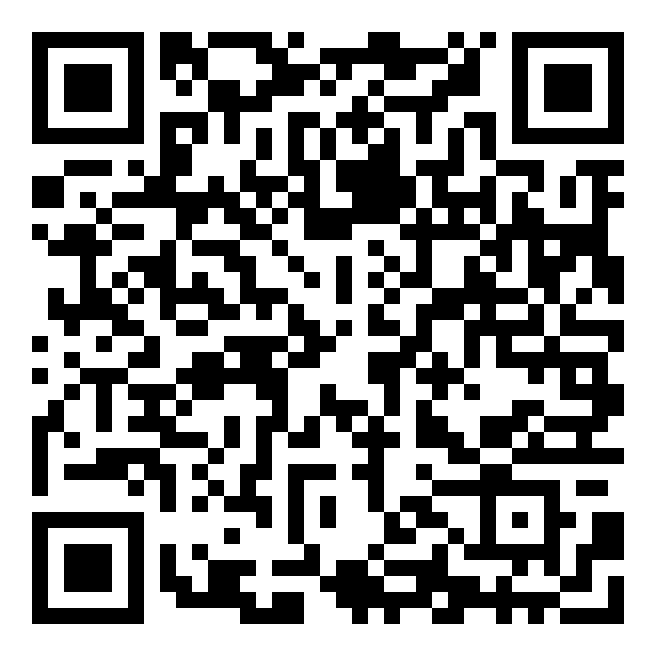 Русский язык 4 классИгра "Определи род имён существительных"https://learningapps.org/display?v=pn7qg89nn21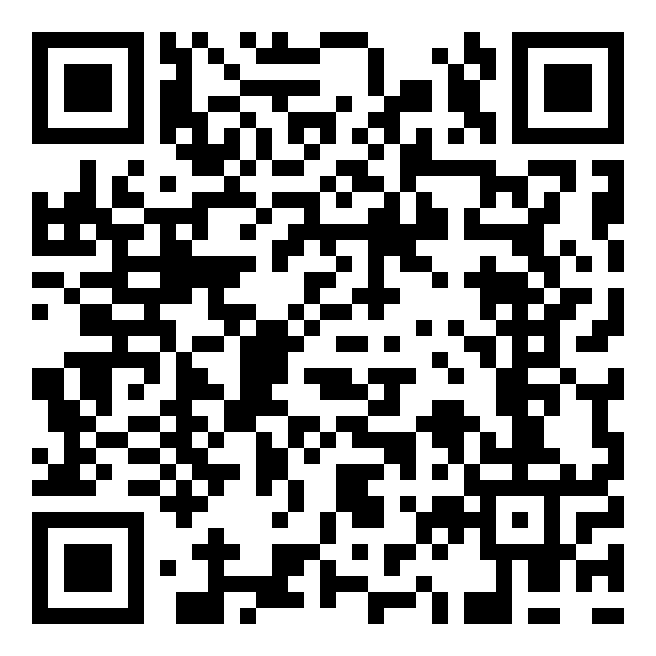  Русский язык 4 классИгра "Падеж имен существительных"https://learningapps.org/display?v=pc2j1rzb521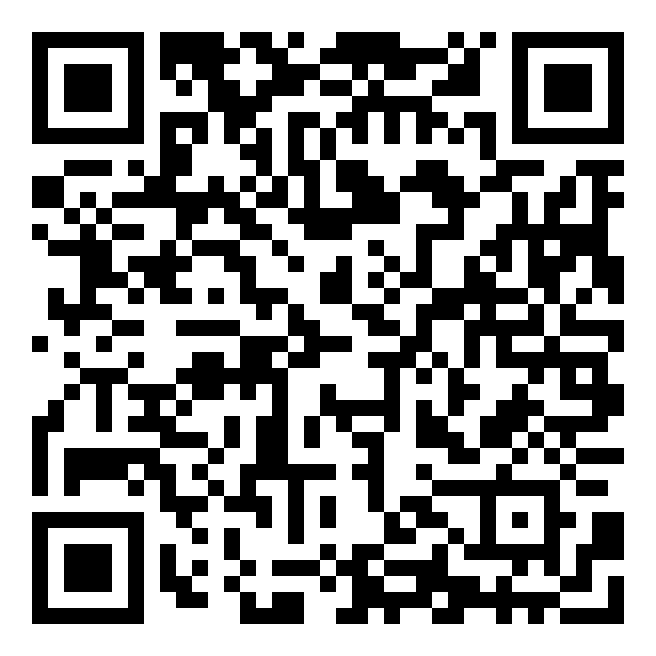 Русский язык 4 классИгра "Падеж имен прилагательных"https://learningapps.org/display?v=p2na8fhnc21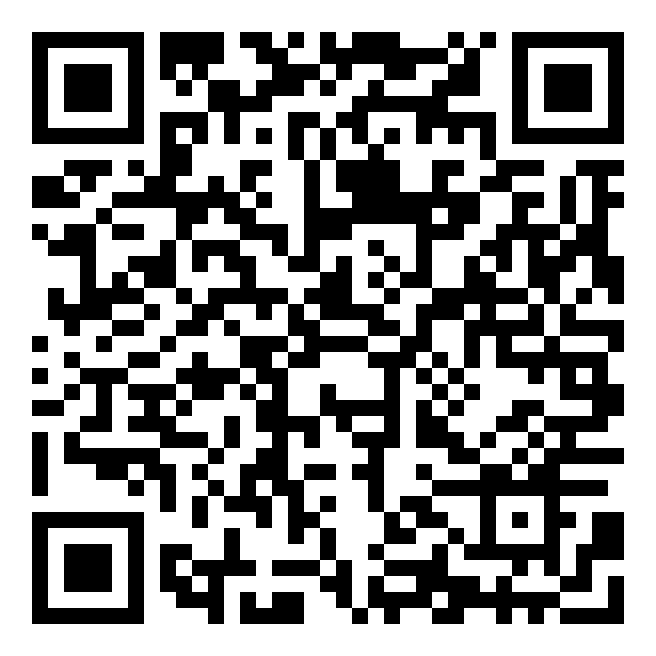 Математика 4 класс. Нахождение площади разных фигур. Игра "Вычисли площадь"https://learningapps.org/display?v=pqzrhmznk21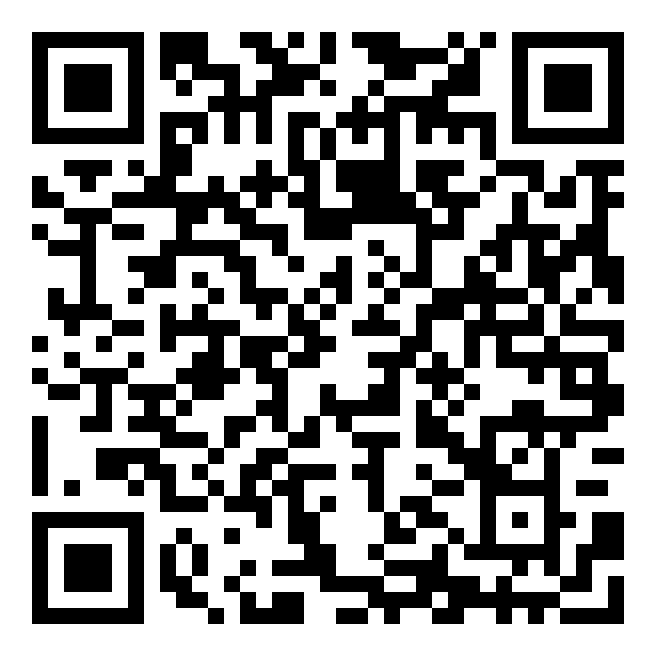 Математика 4 класс. Решение уравнений.Игра "Реши уравнения"https://learningapps.org/display?v=pwhp97g7j21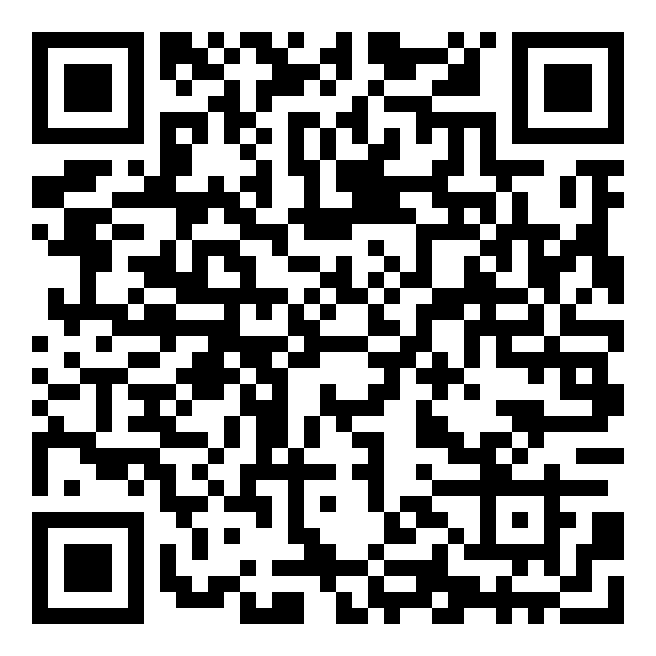 Математика 4 класс